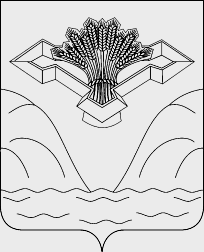 Российская ФедерацияСамарская областьАДМИНИСТРАЦИЯ СЕЛЬСКОГО ПОСЕЛЕНИЯ ВЕРХНИЕ БЕЛОЗЕРКИМУНИЦИПАЛЬНОГО РАЙОНА СТАВРОПОЛЬСКИЙ САМАРСКОЙ ОБЛАСТИПОСТАНОВЛЕНИЕ    от 04 октября 2021 года                                                                                 № 63Об   установлении  соответствия вида разрешенного использования земельного участка, расположенного по адресу: Самарская область, муниципальный район Ставропольский, сельское поселение Верхние Белозерки, поселок Висла, улица Центральная, классификатору видов разрешенного использования земельных  участков»             Руководствуясь ст.34 Федерального закона от 23.06.2014года № 171-ФЗ «О внесении изменений в Земельный Кодекс Российской Федерации», Приказом Министерства экономического развития Российской Федерации от 01.09.2014года № 540 «Об утверждении классификатора видов разрешенного использования земельных участков», Правилами землепользования и застройки сельского поселения Верхние Белозерки муниципального района Ставропольский Самарской области,  от 30 декабря 2013г № 24 (в редакции Решение Собрания представителей сельского поселения Верхние Белозерки № 40 от 25.11.2019), утвержденными решением Собрания представителей  сельского поселения Верхние Белозерки муниципального района Ставропольский Самарской области,  рассмотрев заявление гр. Вавилина Александра Михайловича от 27.09.2021 года.                                                           ПОСТАНОВЛЯЮ:     1. Установить соответствующее разрешенное использование земельного участка с кадастровым номером 63:32:1002001:235 общей площадью 1412 кв.м.  расположенного по адресу: Самарская область, муниципальный район Ставропольский, сельское поселение Верхние Белозерки, поселок Висла, ул. Центральная, вид разрешенного использования –Для индивидуального жилищного строительства (код 2.1.) установленному классификатором видов разрешенного использования земельных участков, утвержденному Приказом Министерства экономического развития Российской Федерации от 01.09.2014 года № 540. Данный земельный участок расположен в территориальной зоне Ж1-Зона застройки индивидуальными жилыми домами.  2. Считать данное постановление основанием для внесения изменений в сведения государственного кадастра недвижимости о разрешенном использовании земельного участка.    3.  Настоящее постановление подлежит опубликованию    в  газете «Верхне-Белозерский Вестник»  и на официальном сайте поселения http://v.belozerki.stavrsp.ru   4. Контроль  за  исполнением настоящего постановления возложить на И.о. Главу  сельского поселения Верхние Белозерки муниципального района Ставропольский Самарской области Лисянского Евгения Владимировича.И.о. Главы сельского  поселения  Верхние Белозерки                                                  Е.В. Лисянский                                                          